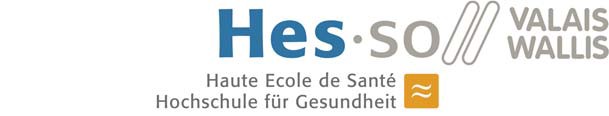 Diploma of Advanced Studies (DAS) 2022 - 2023SOINS D’URGENCE, SOINS AIGUSModule 1 – 7 jours / 4 crédits17* – 18 – 19 janvier 20227 – 8 février 20227 – 8 mars 2022Module 2 – 4 jours / 3 crédits11 – 12 avril 20222 – 3 mai 2022ECC 13 avril 2022Module 3 – 5 jours / 3 crédits7 – 8 – 9 juin 202212 – 13 septembre 2022ECC 14 septembre 2022Module 4 – 6 jours / 4 crédits3 – 4 – 5 octobre 20227 – 8 – 9 novembre 2022Module 5 – 5 jours / 3 crédits23 – 24 – 25 janvier 202327 – 28 février 2023TD 1er mars 2023*17 janvier 2022 : journée d’introductionDélai d’inscription : 25 octobre 202122.09.2021-clvModule 6 – 6 jours / 4 crédits27 – 28 – 29 mars 202324 – 25 – 26 avril 2023ECC 27 avril 2023Module 7 – 6 jours / 4 crédits22 – 23 – 24 mai 202319 – 20 – 21 juin 2023Module 8 – 5 jours / 3 crédits25 – 26 – 27 septembre 202323 – 24 octobre 2023ECC 25 octobre 2023Evaluation  13 décembre 2023HES-SO Valais-Wallis • Chemin de l’Agasse 5 • 1950 Sion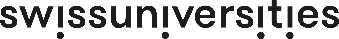 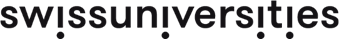 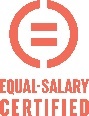 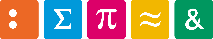 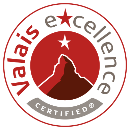 +41 58 606 84 50 • fc.sante@hevs.ch • www.hevs.ch/heds